Attestation pour le voyage professionnel d’un batelier de la navigation intérieure à soumettre aux autorités de contrôle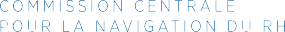 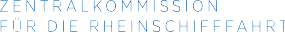 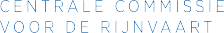 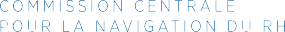 Bescheinigung für die Dienstreise eines Binnenschiffers zur Vorlage bei den Ordnungsbehörden Verklaring voor de dienstreis van een schipper of een bemanningslid in de binnenvaartdie aan de controleautoriteiten overhandigd moet wordenAttestation for work related travel of inland navigation crew to be submitted to the enforcement authoritiesPar la présente, je certifie que  Hiermit bescheinige ich, dass  Bij deze verklaar ik dat  I herewith certify that:est employé sur le bateau suivant  auf folgendem Binnenschiff beschäftigt ist op het volgende binnenschip werkzaam is  is employed on the following vessel:Fait à Ort Plaats Done atle Datum datum dateCachet et signature de l’exploitant du bateau Stempel und Unterschrift des SchiffsbetreibersStempel en handtekening van de exploitant van het schip Stamp and signature of vessel operatorMme/M.	Frau/Herr Mw./Dhr.	Mrs/MrNé(e) le	Geboren amGeboren op	Born onAdresse	Anschrift Adres	AddressNom du bateau	Name des Schiffes Naam van het schip	Name of the vesselNuméro européen unique d’identification des bateaux Einheitliche europäische SchiffsnummerUniek Europees scheepsidentificatienummer (ENI) European Vessel Identification Number (ENI)